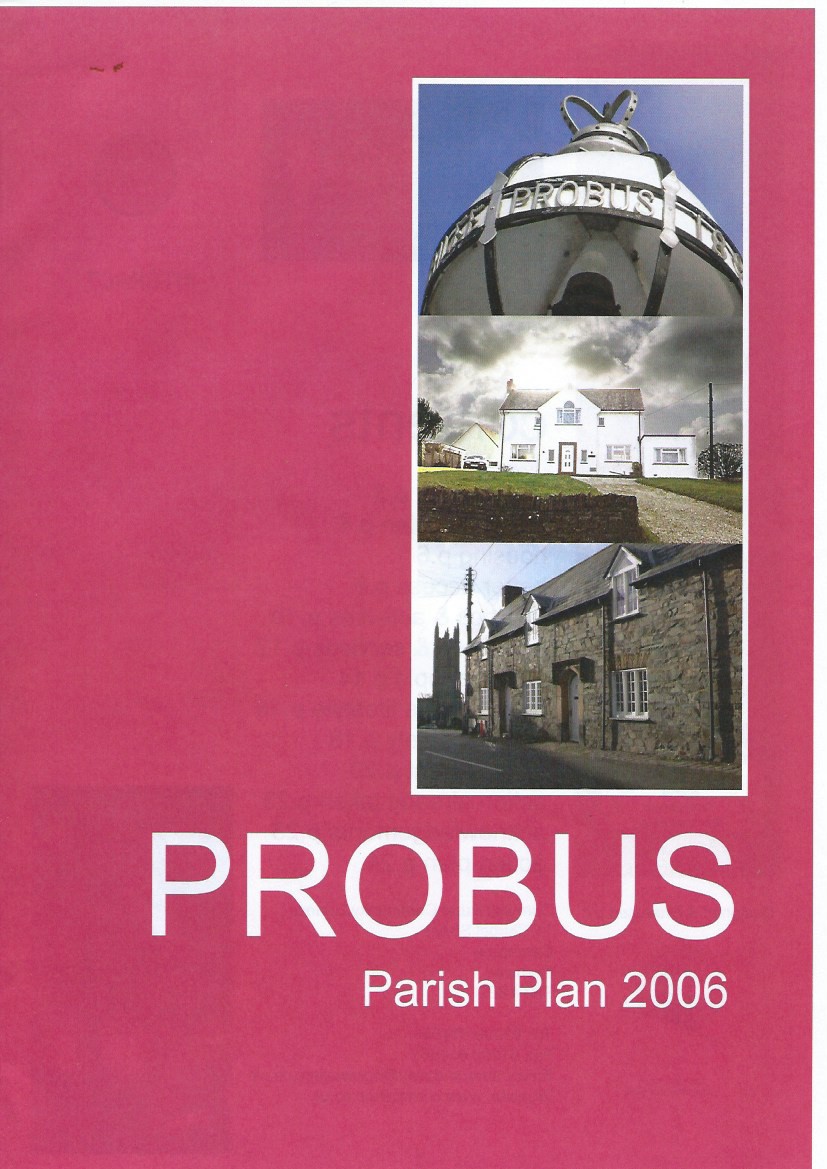 "'.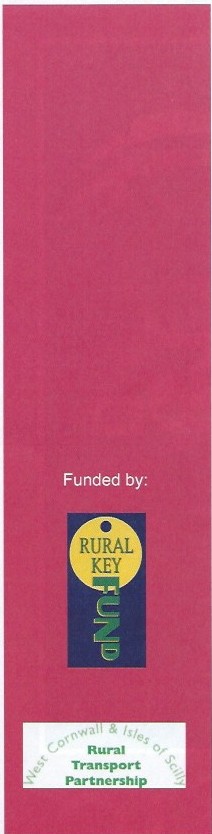 <  >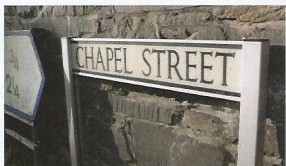 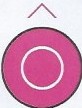 VDes igned & Produced by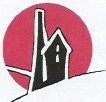 VIONO-J kt ccmhhCl A'l'lfnlt<'ifii.S $U'l(A,t 1946contentsintroduction p.3 the parish plan p.4 housing p.6better access p.8 facilities & activities p.10education & services p.12 young people p.14health active lifestyle p.16crime & safety p.18 environment p.20action already taken p.23 acknowledgements p.23 action plan p.24Cornwall Rural Community Council 14 Chapel StreetCamborne Cornwall TR14 8EDTel: 01209 614950Fax 01209 614951Email: sharon.davey@cornwallrcc.co.uk Website: www.cornwallrcc.co.uk2INTERACT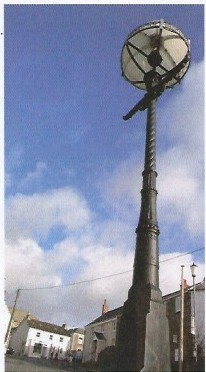 Introduction ...Probus Parish is situated in the centre of Mid-Cornwall and is known as the gateway to the  Roseland, with Truro to the west, St.Austell to the east, Newquay to the north and the beautiful Roseland Peninsula to the south. It is a large vibrant village of approximatley 800 households and every year additional houses are built. A by-pass was built several years ago to relieve the village of the ever increasing road traffic between Tresillian, the adjacent village, and the end of the village boundary at Trewithan.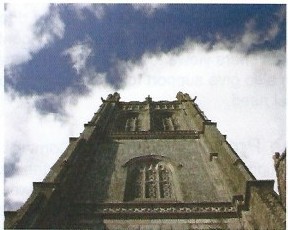 Historically, there has been a settlement at Probus since very early times, with the village boasting of the highest Church Tower in Cornwall.  The  Church dates back  to 643 AD. Originally there were 4 farms surrounding the Square and Church, all have disappeared through housing developments but the parish itself is still surrounded by farms and farmland. Mostly, people travel to Truro and St.Austell for work and college but there is light industry such as garages, shops, a Doctors Surgery, which is expanding to carry out minor surgery, agriculture and an expanding Primary school which has a fine record of achievements.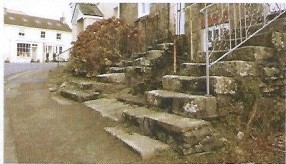 Probus has a very dedicatedfootball club and coaches who encourage young men and boys to keep fit and aspire to the top of the league. One of the targets of the plan is to improve the facilities for teams and the coaches, also to encourage young women and girls to take an interest in keeping fit.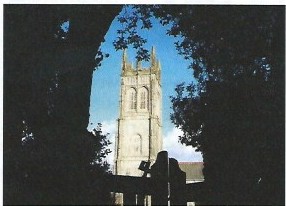 Probus has many good points but these need to be harnessed so that the Parishioners can benefit from them. By producing the Parish Plan, having a public exhibition of the 3D map (made by children of the Primary School) and Officers from Carrick District Council to answer questions, the opinions and suggestions are now produced in this document. Lets see what we can make of it!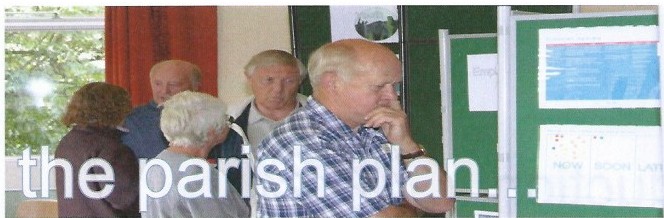 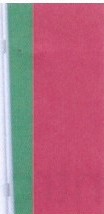 The Probus Parish Plan is a document that outlines how the community sees itself developing over the next few years. Its aim is to identify the hopes, needs and concerns of the community and draw parishionersviews together to form a strategy that will help shape the future of the the parish. The plan can also give support to local organisations seeking grants and funding as it demonstrates evidence of local need.The Process began when Cornwall Rural Community Council (CRCC) attended a Parish Council meeting to explain about parish planning. The Parish Council were keen to take a Parish Plan forward and a Working Group of volunteers was set up to look at various areas where the living environment could be improved. A grant was successfully obtained from the Rural Key Fund, additional funds/help being obtained from Carrick District Council and West Cornwall Rural Transport Partnership, as well as Probus Parish Council's own contribution. This provided the funds for the Parish Council to undertake the consultation.Three questionnaires were prepared by the Parish Plan Steering Group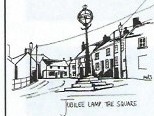 - one forhouseholds, one for businessesand one for youngpeople in the parish. The household questionnaire covered a range of topics including housing & development, employment, community facilities, health, traffic & transport, leisure & recreation, employment and environment. This questionnaire was distributed in May 2005 with a return due date of the 31st May 2005. 207 questionnaires were returned, a response rate of 23%. Youth questionnaires were  included  with  all  household  questionnaires.  19  questionnaires  were returned. Business questionnaires, that focused on specific business issuesin the parish, were circulated by the steering group. 11 completed questionnaires were returned.A Planning Event for local school children was held on Wednesday 25 May 2005 at Probus CP School. A 3D map of the village of Probus, produced by children from the school, took centre stage in one of the school rooms, giving everyone a bird's eye view of their neighbourhood. Displayed alongside the models were sets of pictorial colour coded suggesiton cards, and blank cards for the children's own ideas. All the children were asked to browse through these cards, select those covering issues that were important to them and place them on the map in the appropriate locations.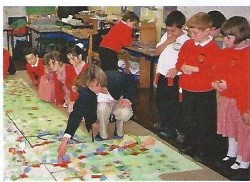 A Prioritisation Event was then held at Probus Village Hall on Saturday 17th September. The reasons for having this event were to feedback information to the community on issues that had arisen from the consultation, to reaffirm these priorities, to seek further comments and to look at future actions that could be taken, the partners that need to be involved and the possible time-frames in which projects could take place.4The consultation data has been used as a basis for writing this parish plan. The plan is split up into two main sections - The thematic section, which covers a number of topics (eg. housing, better access, young people etc.) and the action plan, which aims to provide an easy­ to-use guide to help tackle specific issuesidentified, focusing on actions that need to be taken, who else needs to be involved when tackling the issues(the partners) and the time scale for which each issue could be dealt with.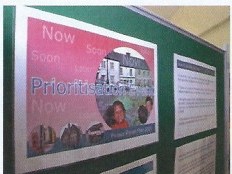 Key strategies, policies, principles and case studies are highlighted throughout the plan with the aim of providing ideas on how to tackle issues, as well as helping ensure that proposed actions are achievable and realistic. This informationmay be on a local, regional or national level depending on the issue.One key initiative is the Cornwall Local Strategic Partnership/Community Strategy, which offers a joint approach on a county level when dealing with community needs, aiming to improve quality of life and helping ensure that services are delivered as economically and efficiently as possible.The Community Strategy for Carrick takes this forward on a more local level, enabling local communities to be involved and coordinating the actions of local authorities and of the various public, voluntary, community and private sector organisations that will be working together to deliver the Strategy. The aim is to avoid duplication of effort and challenge existing methods of operation. The Strategy is responsible for seeking involvement and commitment from public, private and voluntary partnerships and organisations in order to deliver agreed actions and helping attract investment into the Carrick area.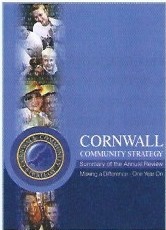 Carrick District Council are alsocurrentlyin the process of formulating a Statement of Community Involvement (SCI) which outlines how and when the community can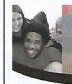 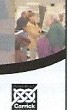 get involvedin the planning system. The document sets out how Carrick District Council will involve communities in preparing and shaping the different parts of the new Local Development Framework and how residents can get involved in significant planning applications, both before and during submission. The Statement of Community Involvement forms part of the Local Development Framework. Carrick District Council state that once the statement is finalised,·a11 subsequent planning documents and consideration of all planning applications will have to adhere to it.Sustainabiilty needs to underpin any actions suggested within the plan. The concept of sustainability encompasses environmental, social and economic issues, and is often defined as 'Meeting the needs of the present without compromising the ability of future generations to meet their own needs'. Although it is a global issue the principles of sustainability are applicable on a local community level and need to be borne in mind when looking at a whole range of issues including the longevity of community projects, transportation patterns and impacts of future development.Links between issues need also to be noted to ensure that actions within the plan  are taken forward in a cohesive and holistic way. For example, if looking at providing youth activities, other issues such as public transport and accessibility would need to be considered. For this reason, each of the theme sections signposts to any related issues within the action plan.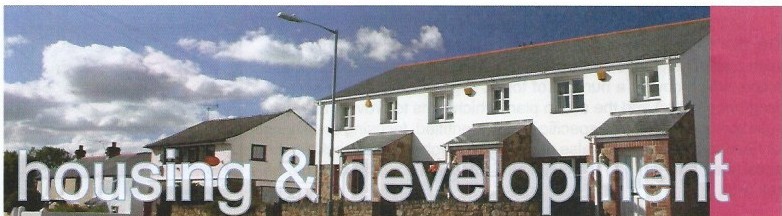 61% of residents attending the prioritisation event felt that affordable housing was a priority. Many residents also stressed the importance of houses being available for local families, the young and the elderly. Concerns were raised by residents as to how affordable housing could be provided and, once built, how such housing would remain affordable. Carrick District Council can  use a  number of methods to enable the delivery of affordable housing schemes, including: supporting bidsby Housing Associations for Government subsidy funding relating to specific affordable schemes for social rented, shared equity and low cost dwellings, providing some financial support including the allocation of specific contributions from related developments, incorporating strong and reasonable policies and guidance within new Local Development Framework documents as well as those within existing Local Plans. The Council is also seeking to progress plans to allocate land within the framework documents with a requirement to deliver affordable housing for the local need of rural village communities.Probus itselfhas beenidentified intheRuralHousingAllocations document  as one of the larger villages in the district in terms of population size, service levels and commitynfacilitieswhere there could be the opportunity to provide affordable housing in a more sustainable manner to meet an established level of local housing need. One of the popular potential option sites for housing is the land currently occupied by the St Merryn Meat Factory on St Austell Road, which has now closed.  The site obtained 94 responses in  favour of housing development in the household questionnaire. Consultation is currently taking place in regard to the possibility of allocating this land for housing. If this land is allocated the majority of residents would like to see these homes being affordable for local people. There were also requests for the development of extra community facilities, such as a new community centre, to be built along such development.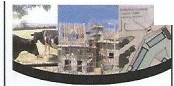 Issues were raised by residents as to the visual and environmental impact suchhousing could have on the parish Carrick District Council argue that the benefit of the St.Merryn Meat site is that as there are existing buildings on the main part of the site, any new development should not have a significant impact on the landscape. It is also stated in the concept plan that appropriate development could even enhance the character of the village.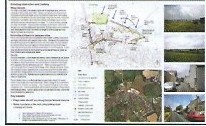 Another site being considered through the Rural HousingAllocation process is the land adjoining the Doctors Surgery on Tregony Road. The scheme has the potential to be integrated with an extension and upgrading of the adjoining surgery. It is noted that issues of access in relation to the surgery and also pedestrian access through to the centre of the village will need careful consideration. Carrick states that 'whilst a number of other'This village is seriously lacking in affordable housing for first time buyers, young families/single parent families.' Residen t's comment6Statistics....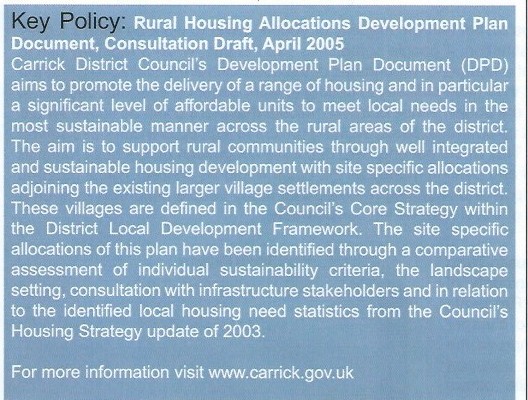 61%of residentsattending the prioritisation event felt that affordable housing should be of precedence if there was future housing in the parish.The household questionnaire revealed:244 were in favour of affordable homes for local people.179 thought the parish needed homes for young people.133 thought the parish needed more small family homes.128 highlighted the need for housing for older people and those with disabilities.sites have been suggested for the village, key concerns have been remoteness and proximity to the main facilities,  encroachment into the landscape areas that are critical to the village setting and sites being too extensive and out of scale with the needs of the community'.Action Plan...Affordable Housing Development Youth Facilitiesp.24 p.39 p.34Comments were also made by a number of residents about the need for development to be limited to preserve greenfield sites and ensure that Probus remains a village. Infrastructure concerns have also been highlighted by residents and these will need careful consideration if proposals for extra housing go ahead.Key Points:There is a need to supply an adequate amount of affordable homes for a range of people within the community including local residents in housing need, first time buyers, young people and elderly people.Infill/brownfield sites should be utilised for housing development wherever possible.The need for low cost housing of all tenures should be monitored via the district and local needs housing surveys.Parish Council will need to continue to work with Carrick District Council to ensure the number ofInfrastructure will need to be considered if housing development is to proceed e.g. sewage system, local facilities, parking and access.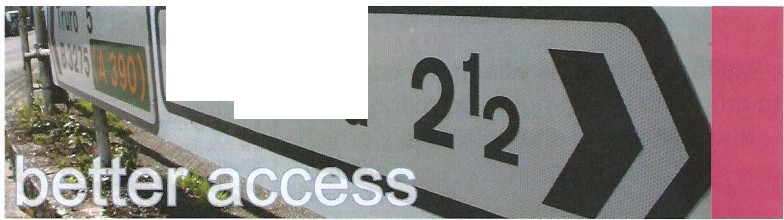 Work travel patterns in Probus reveal that the majority of people travel to work by car on a daily basis, with Truro being the main destination. 4 people sometimes use the bus, while 3 regularly use it. Truro is the only work destination that a number of repondents of the questionnaire travelled to using the bus service. 21 residents stated that they have difficulty in getting to work either on a regular basis or in the summer months when the roads are busier. Times of travel indicate that there could be scope for car sharing. Such a scheme could be set up on a local basis, allowing drivers to sign up to a database stating when they were willing to share lifts. This would not only help decrease congestion on the busy roads to Truro but also save residence petrol and parking money as the costs would be shared. Travel patterns for other activities such as leisure, sport and shopping revealed that many people used their cars on a weekly basis to access them. Times of travel here varied considerably.Publictransport links from Probus to Truro	, are good, although only a small minority of residents use the service regularly. Residents stated a more frequent, reliable and cheaper service as key ways in which to improve the	, service. 193 people thought public  transport was easy to find out about, while others commented that advertising bus times inplaces such as the parish magazine would helpWork Travel Patterns□increase	a wa re ness	of	services.   Integrated	D	Dticketing between bus operators  may also be	Truro	S t.Aus te ll	 T ruro&	Roche an  optio n  that  should  be  pursued. The  Rural			st.Auste11 Transport Partnership tries to encourage each				Dc<llnationD	DRed(Ulh	Bodminparish council to appoint a Local Transport	Fig 1. Chart showing travel destination and number ofRepresentative  (LTP)  who  can  act  as  a	residents travelling to work by private car.local champion, feed back on issues like bus reliability and other issues,_and play a role in improving information. Around 75% of parishes in West Cornwall have now appointed a representative. At present the_re is not an LTP for Probus, and appointing one should be a priority.Community transport is curren tly used by 12 respondents, while 80 respondents said they would use the service if it was extended. Extending the service however, relies on gaining enough volunteers to be able to put on the services required. There are presently plans to try and get a community bus going in the area. Such a bus might be able to help, amongst other things, with the issue of organised trips for young people and improving their access to facilities outside the village.'More needs to be done to encourage people to use public transport. Why not have integrated ticketing between bus operators.'Resident's Comment8Statistics....'Bus timetables to Truro and St.Austell couldbe published and updated in Probus news.'	73%of respondents toResident's Comment	the questionnaire staled thatheavy goods vehicles should be banned from Probus village.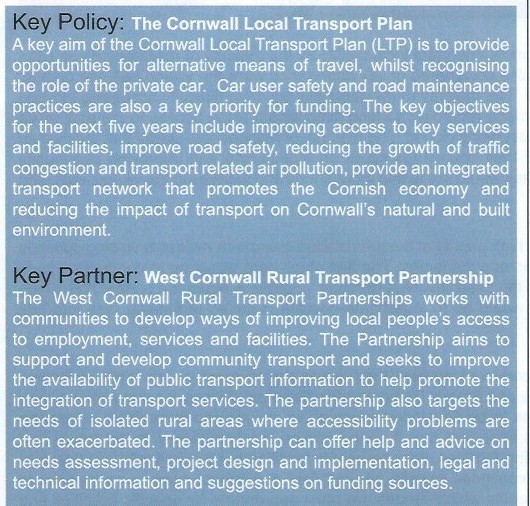 Resident's views on improving public transport:134 residents would like to see a more frequent service.113 residents stated cheaper fares would encourage them to use the bus.109 residents required a more reliable service.60 residents wanted better information.Action Plan...Public Transport p.24 Traffic & Safety p.25 Accessibility	p.25Road Safley was another key issue to be highlighted in the questionnaire and at the prioritisation event. Key areas of concern were Fore Street, Tregony Road, St.Austell Road and near Probus CP School. Parking problems were also highlighted through the consultation, with cars being parked in inappropriate places hindering accessibility within the village as well as being a safety hazard. It is important to remember, however, that providing additional parking and providing for the private car can undermine the efforts to encourage people to use alternative means of transport. Ultimately, this can lead to more cars on the road and greater congestion problems in the future. The majority of residents also thought that heavy goods vehicles should be banned from driving through the village. These issues are discussedfurther in the 'Crime & Safety' section.Key Points:There could be scope to improve access in Probus through the Parish Council working with Cornwall County Council and West Cornwall Rural Transport Partnership Officer (WCRTP) to improve public and community transport systems, as well as the possibility of instigating a car sharing scheme.Road safety issues, including traffic speeds and heavy goods vehicles in residential areas, need further investigation, with the view of setting up a working group to monitor levels of road use andProblems of congestion on main roads and the safety implications of illegal and inconvenient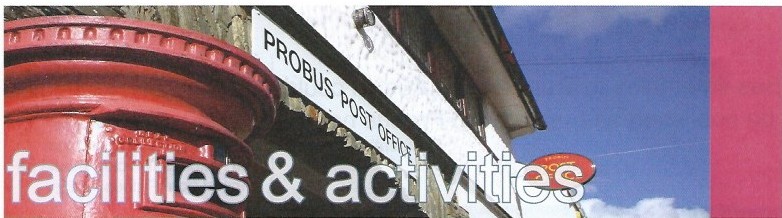 The Post Office was rated the most important local facility by the majority of residents, being cited by 94 respondents. Other facilities also considered of key importance were the village hall, the doctors surgery, the shops and public toilets The majority of residents did not have difficulty accessing existing facilities, although comments were made regarding parking difficulties making access to the post office difficult and problems with public toilets being closed The majority of respondentsstated that they would be prepared to see a proportion of their council tax spent on maintaining and improving community facilities. Young people also stated they would like to see more shops and facilities in the village, including an internet cafe.Probus Village Hall was given high priority at the prioristation event with residents voicing opinions that there was an urgent need to upgrade the facility. The first steps here would be to conduct an audit of community facilities and consider the costs involved to repair, improve & equip the current hall. Once this has been done the next stage would be to investigate possible sources of funding (see info box opposite).Residents were invited to comment on how they would like to see two key sites in Probus redeveloped, the St.Merryn Meat site and Probus Demonstration Gardens. Among the suggestions were requests for new community facilities to be developed which could include sports facilities, computing suites and educational rooms. It is important that if such facilities are considered in the future that they do not rival or undermine existing facilities. For community facilities to be successful it is vital thatcommittees of halls, playing field and school, work in partnership to identify which venues are most appropriate for specific activities and work on ways in which the facilities can compliment each other.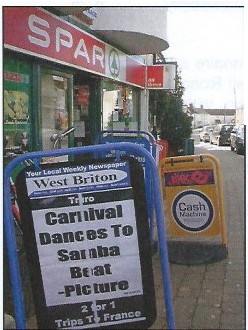 Hobbies and pastimes that are favoured by residents include gardening club, computing, arts/crafts, cinema, concerts, ballroom dancing and languages. Further investigation would need to take place to deterr:nine wh ich of the interests could be catered for in th parish and which venue would provide a suitable location. It is important also to promote existing activities and groups to parishioners. This could be done through advertising in the parish magazine and/or on the parish website. Many residents, includingyoung people, also favoured additional community activities in Probus such as the introduction of an annual carnival and parade in the village. A working group could be set up to research the feasibility of such an activity, looking into funding, insurance costs, health & safety and entertainment laws.A multi-use community hall could be built on the St.MerrynMeat site'.Resident's Comment10'With the loss of the venue for adult education .classes at Probus Gardens, an alternative venue should be provided'Resident's CommentStatistics....72% of residents attending the prioritisation event stated the village hall was an issue that needed to be tackled either 'Now' or 'Soon'.Facilities most importantto residents:94 voted for the Post Office 92 voted for the village hall 87 voted for the surgery 70 voted for the shops60 voted for the public toiletsAction Plan...Community Organisations p.26 Public Open Spaces	p.26Indoor Sports	p.29Village Halls	p.27Youth Activities	p.32Park Facilities	p.33Skate Facilities	p.33Team Sports	p.34Youth Facilities	p.34 Probus Primary School p.30 Learning Opportunities p.31 Public Transport	p.24Village Halls	p.27'The Demonstration Gardens could be re-developed as a new village hall sports complex. Not everyone wishes, or has the transport, to travel to St. Austell and Truro.' Resident's Comment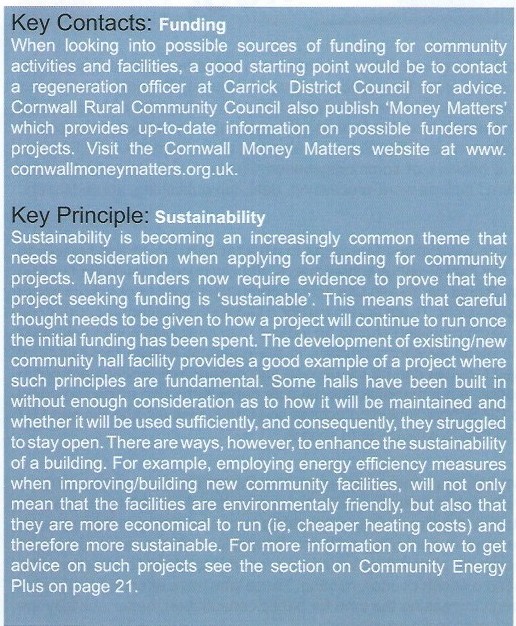 Key Points:•••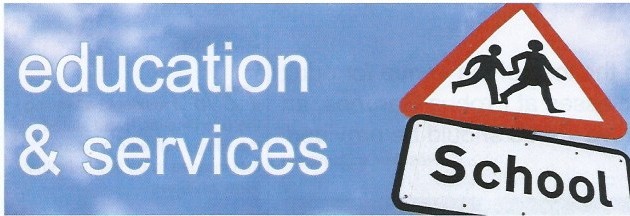 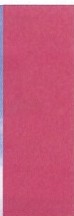 Probus CP School educates local children aged 4-11 and has been noted by residents as being a great asset to the community. Probus is part of the Roseland Learning Community Schools Network. An audit of schools current provision and needs has just been carried out and a meeting of the Heads is due to take place on 27th January 2006. It is anticipated that Probus will be joining with Ladock, Grampound andGrampound Road Schools to provide services. The School is also part of the Community ICTAcross Cornwall Project. This scheme offers a network of community-basedOutreach Centres where adults can learn computer skills. Courses offered include word-processing, desk-top publishing, spreadsheets, databases and website design.While there were mixed feeling as to whether children should be able to access the library out of school hours, the majority of residentsfelt that children should be able to use school computers outside of school hours to complete work. There is alsocall for a floodlit football/tennis court at the school. Such provision should be looked at in conjunction with any other possible plans for sports facilities in the parish to ensure that usage of proposed facilities can be maximised and ensure that facilities are not in competition. A number of additional comments were also made regarding Probus CP School, including access and parking issues and the need for more children to walk/cycle to school.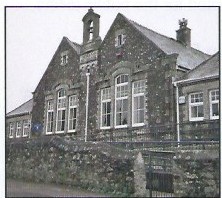 The questionnaire revealed that 356 residents were aware the Parich Council existed, while 8 did not. Most residents were either very or fairly satisfied with the service it provide. Many comments, however, were made by residentsas to how the Parish Council could be improved.Many of these related to the need to get more people interested in becoming a Parish Councillor and the need to consult and involve younger people. 18 respondentsstated they would be prepared to stand for election. The majority of residents have never attended a parish council meeting. Those who have attended suggested that meetings could be improved through increasing the time for public consultation, better publicity the meetings and displayingthe meeting agenda more prominently.Child Care facilities are currently used by 29 residents. Most residents who use childcare services outside of Probus do so because there are no places available in Probus. There is currently one pre­ school in Probus providing 42 sessional places in the village hall. There is also another pre-school in Ladock Road, but that is a few minutes drive away and not within 'pram pushing distance'. There are 2 childminders in Probus. Full day care provision in the village is therefore through childminders. The majority of full day care can be accessed in the towns outside Probus. The most popular suggestion for improving childcare services in the parish was to expand the services.'Probus School is continuely improving, striving to be at the heart of the community. It provides great opportunities for our children'Resident's Comment12Statistics....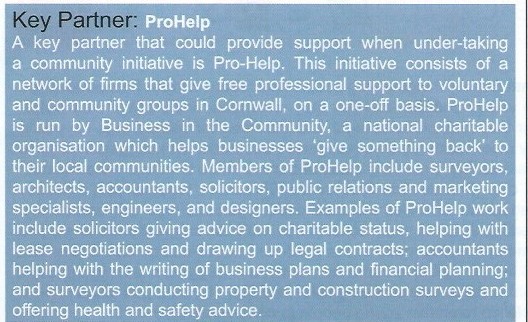 Where residents work:15 work from home21 work in Probus village 17 work under 5 miles away 83 work 6-1O m iles away 49 work 11-30 miles away12 work over 30 miles awayAction Plan...Probus Primary School p.30 Learning Opportunities p.31 Local Businesses	p.36Public Transport	p.24Village Halls	p.27Employment questions within the household questionnaire revealed that 15 residents work from home while a further 21 residents work in the village. The most common distance travelled to work was 6-10 miles, being stated by 83 respondents. Of the repondents who do not currently work in the parish, 60 said they would like to, with a mix response requesting either fulltime or part time work. The business questionnaire revealed that there were a small number of businesses within Probus that required training. These included IT, fire safety and tourist support. Favoured locations were either at their own premises or at a training centre/college. 4 businesses responding to the questionnaire stated they were looking to expand, while only one business was possibly looking to move to new premises within the parish.The Parish Magazine is read by 370 respondents and the vast majority of readers rate the publication as excellent. Comments for improving the magazine included encouraging more residents and local groups to contribute, publishing more information (eg. bus timetables), sending the magazine to the outlying rural areas and including more articles for young people. The parish also has a website that provides a range of information about the parish includirig news, facts .and figures, information on clubs, groups and services, photos and contact details. The questionnaire revealed that 258 repondents were aware of the site, and of these 121 had visted it. Suggestions for improving the website included the need for it to be more regularly updated and the need for more information on clubs and sports. Such improvementsof course rely on residents contributing to the website. The Probuswebsite can be visited at www.probusvillage.comKey Points:Investigate the possibilities of providing local learning/training facilities. Church hall, school or village hall facilities should be utilised for local classes.Futher consult local businesses in regard to training opportunities, promoting existing business,the possibility of a local chamber of commerce type organisation specifically for businesses in.•(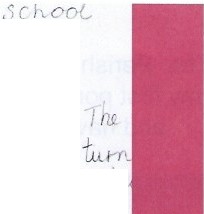 0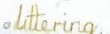 ...0...	 =-	...fu-x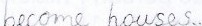 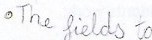 @lUJuui 0 [µ;®@[P)ll®0	= i=.x	l	' '-Youth consultation revealed that the key things young people liked about living in Probus revolved around the friends they have in the village and the activities they undertake, while things they dislike centred on the anti-social behaviour that took place at night and the need for more things for young people to do within the parish. Many older residents also recognised this need, with suggestions being made from both young people and adults that a meeting place and more clubs to attend were needed. At present there is an out of school club (Probus Kids Club) at the GP school, together with a holiday scheme. Popular suggestions for additional activities included pool, organised trips out and discos. Leisure and sport issues also featured highly in the youth consultation, with 205 suggestions being made at the planning event and many comments being made in the youth and household questionnaire. The majority of young people aged 11-16 felt the park was currently inadequate. Suggestions for improving it included providing more for older children to do and providing toilet facilities. The park was also the most popular location for lighting to be installed to enable young people to congregate after dark.Leisure & Sport Suggesluions18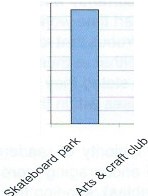 .",'	16	-	-14>	120	10:;;	8,DEz:,	420-	-	-	-I ·F a cili t iesFi g 3. Chart showing the most popular leisure and sport activities to be highlighted by youngpeople aged 4-11.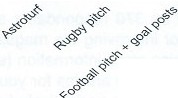 The most popular suggestions made by the the 4-11 age group related to the provision of a skateboard/roller blade facility, followed by the need for an arts and craft club, cricket facilities and an astro-turf area. The King George field and the school were the two most popular locations for such facilities. Skate facilities were also popular with the 11-16 age group, with the playing field being cited as the most popular location. The first steps in looking into issues such as skate provision would be to contact Carrick District Council's Recreation Officer. Further consultation will also be required to further determine the kind of facilities required by young people in the parish. There are a number of different options that need to be looked into. If skate facilities are favoured, it needs to be established whether'Youngpeople in the village need their 'own space'. Measures to stop them congregating in the village centre does not solve the problem.'Resident's Comment14Statistics....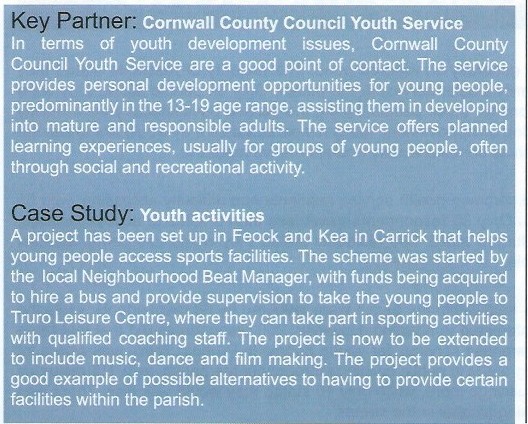 69o/o of respondents aged 11-16 feel that the park isinadequate.11 - 16 year olds interest in activities:16 favoured pool15 favoured organised trips out12 favoured discos12 favoured darts9 favoured a cinema club7 favoured bowlingpermanent or mobile facilities are more appropriate for the parish. If mobile facilities are deemed more appropriate then discussions should be held with Carrick District Council in regard to the possibility of such facilities being supplied by the Council. Other parishes in the area with similar needs should also be contacted with the possibilities of working in partnership, making the likelihood of such provision more viable. If permanent facilities are favoured there are many issues such as location, design considerations, management issues and funding opportunities that need to be looked into. Although it may not be sustainable for a small community, such as Probus, to provide facilities for more advanced skaters, facilities on a scale to suit younger/entry level young people, who are likely to be more restricted in the distancethey are allowed to travel from home, could be a more realistic option. It is also important to bear in mind that helping young people access facilities outside the parish may sometimes be a more realistic solution than trying to provide them all within the parish (see case study above).Key Points:Assess feasibility of a range of youth activities/sports in the parish (i.e. tennis, archery, basketball, swimming pool, rugby club, arts & crafts club and disco's) researching costs & funding, venue, likely numbers of attendance and format (different age group sessions etc.).A community based group should be set up consiting of potential users, volunteers and Parish Council.•skateboard strategy (as in Penwith & Caradon districts).•legislation/responsibilities etc.Young people should be consulted and involved in all stages of a youth project.It is important to bear in mind the changing needs and interests of young people as they get older.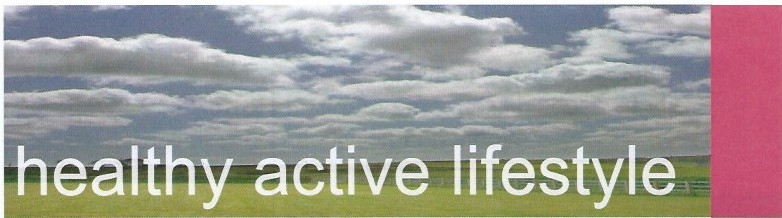 Health facilities in Probus are generally considered good. The majority of residents stated they were very satisfied with the GP/Familly Docter service in the parish. Only 10 people stated they were not satisfied with the service. Reasons for these people finding the service unsatisfactory were mainly concerned with having difficulty making an appointment. Many residents stated they would like to see the surgery offer additional services such as complementary and alternative medicine.Dentist facilities were the most common health service residents had difficulty accessing, with 55 respondents stating it as a problem. Only 36 respondents travel less than 5 miles to access facilities, while the vast majority have to go further afield. 303 residents stated they would use dental facilities based in Probus if they were available.Health education seminars held within the parish were favoured by 98 respondents, while the majority stated they would not be interested in atteding. However, 255 respondents did feel that there should be health education and awareness services for young people in Probus. There was also a lot of support for separate non-smoking areas in public buildings throughout the parish, with 115 residents stating that they would visit these buildings more, while only 10 stated they would visit less. There was also great support for a ban on drinking alcohol in the streets.Footpaths are currently used by 232 respondents. However, just over half of respondents stated they did not know where most of the local footpaths were. Feelings were mixed as to the quality of the footpaths in terms of signposting, maintenance, routes and ease of access, some residents rating them as good while others stating they were unsatisfactory. 296 respondents were in favour of information being produced describing local walks, giving details on length of walk, flora and fauna, and sites of historical interest. The majority of residents however, did not feel that there was need to create new footpaths in the parish. 62 respondents stated they would like to become actively involved in a footpath society to help clear and maintain paths in the parish.Sports facilities, such as a multi-gym and tennis courts, were popular requests of activities residents would like IQ undertake in the parish. Comments were made by residents that the provision of these facilities were even more essential if there was going to be future development. The need for sports facilities was also a key issue to come out of the youth consultation with the provision of tennis courts again being a popular request (for more information see 'Young People' section).'The parish needs more provision for recreation facilities, both indoor and outdoor, before anymore housing is built.'Resident's Comment16'Sports facilities are inadequate. We need a larger area.'Resident's CommentCase Study: •·	•	••Statistics....80% of residents would like to see separate non-smoking areas in public buildings in the parish.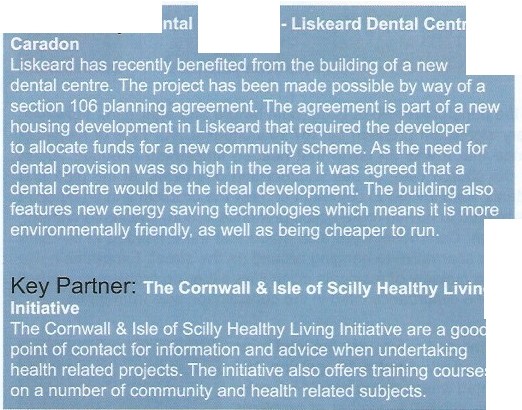 Most popular sports facilities67 favoured outdoor tennis 58 favoured a multi-gym 43 favoured indoor tennis 26 favoured table tennis 26 favoured badminton23 favoured aerobicsAction Plan...Access issuesalso need to be considered. Forexample,atpresent there are problems with elderly people getting to the Village Hall for exercise classes.The class is designed specifically for them, but as Probus is a linear village, elderly people living at each end are put off walking to the village hall. Access issues to facilities for young people also need consideration (See 'Young People' section).Dental Facilities Open Spaces Village Halls Outdoor Sports Indoor Sports Park Facilities Skate Facilities Team Sportsp37 p26 p27 p.28p29 p.33 p.33 p.34Key Points:•It is of key importance to promote existing facilities/activities within the parish (e.g. Bowling Club).Further investigation should take place into what existing facilities are available in or near the parish (e.g. Truro, St. Austell). Consideration needs to be given to whether it is more feasible toDiscussions need to take place with young people in the parish to further refine the sports clubs and teams they would like in the community (e.g rugby team, basketball team, cricket team, tennis club, running club etc.)Discussions need to take place with both the Parish Council and District Council to determine.•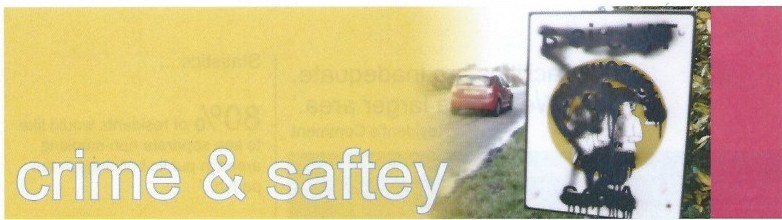 The majority of residents in the parish feel safe outside, both before and after dark. H9wever, vandalism was rated a significant/very significant problem by 167 respondents and 77% of residents attending the prioritisation event stated  that it  was an issue that needed immediate attention. Areas of specific concern included around the church yard, at bus shelters and bus stops, at the park and playing field and in the square. Residents were invited to comment on how the problem should be dealt with. The majority of these comments related to having more police presence/action, fines/enforcement, punishment, education and parental action. Comments were also made that there needed to be more facilities for young people to give them an alternative to hanging around on the street. Excessive noise was considered less of a problem, with the majority of residents citing it as either no problem or a small problem. The most common source of noise disturbance cited in the consultation was from traffic.Youth consultation revealed that crime and safety was the third most important issue for young people in the parish aged 4-11, gaining 164 responses. 23 of these responses highlighted where young people felt safe, the place to get the most votes being the school. A number of problems were highlighed in the parish including drug dealing, graffiti, the need for security lights and the need for a police footpatrol.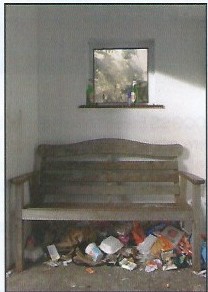 Traffic and safety was given third priority at the Prioritisation Event, with 60% of people attending stating it as an issue that needed to be dealt with immediately, with a further 8% saying it should be dealt with soon. Speeding was rated as a very serious problem by 100 respondentsand a moderate problem by 146 respondents. Key areas of concern were Fore Street, Tregony Road, St.Austell Road and near Probus CP School. The most popular suggested solution to this problem was the installation of a flashing speed limit sign, which was requested by 171 respondents. Otherfavoured methods of reducing traffic speed included speed limit reminders on the road, more speed warning signs, lower speed limits, speed cameras and 'children at play' signs. 150 respondents also felt that Heavy Goods Vehicles should be banned from the village.Parking was stated as a very serious problem in the village by 111 respondents. 122 respondents considered it to be a moderate problem, while 56 classed it is a minor problem and 38 did not feel that it was a problem at all. 109 people cited the square as the main location where double parking was a problem. Carn Veiw Road, College Close and outside the fish and chip shop were cited as the areas of concern for dangerous parking. 74 respondentsstated that parking in the cycle lane on Fore Street'Youngpeople need more facilities to keep them from hanging out on the street' Resident's Comment18Statistics....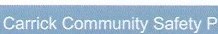 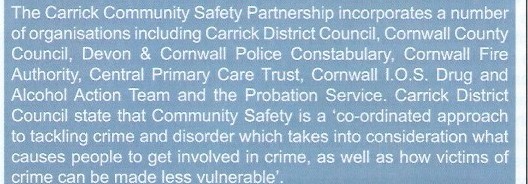 77% of residents attending the prioritisation event stated vandalism as a key issue to be dealt with immediately.How safe resident's feel outside after dark:124 residents feel very safe. 143 residents feel fairly safe. 60 residents feel not very safe.39 residents feel unsafe.was a problem. Fore Street was also considered  by respondents as the most difficult location for pedestrians to cross. The most popular suggested solution to this problem was for the installation of a designatedcrossing area near facilities.Action Plan...Traffic & Safety Policing Vandalism Youth Facilitiesp.25 p.35 p.35 p.34There is no point in having speed cushions if cars park on or near them, they force cars to swerve out and the priority signs are being ignored' Resident's Comment.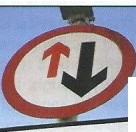 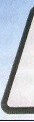 Key Points:Discussions should take place with Devon & Cornwall Constabulary Neighbourhood Beat Manager to develop a community crime action plan, as well as to establish a relationship with the community officers.As police provision is based on crime statitics, residents should be urged to report all crime.Community initiatives (e.g. Neighbourhood Watch) should be strengthened, with the aim of reducing petty crime.Identify funding requirements to implement security lights in specific locations identified.A Working Group should be formed to establish what activities/facilities are lacking for young people in the parish, seeking necessary funding for projects.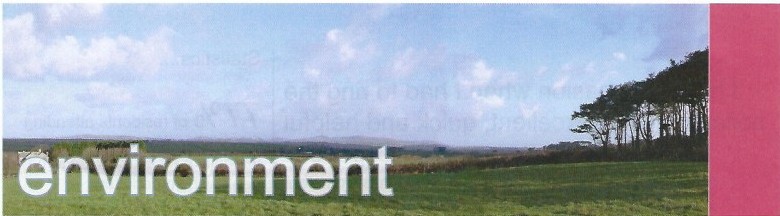 Litter was cited to be a problem in areas such as the Cobbles, around bus shelters, in the village hall carpark, in the church yard and in the playing field. The village is litterpicked / swept approximately every 6 weeks. However, if Carrick's Monitoring Officer visits the area and sees it needs extra cleaning or if the waste management team receive complaints, then they can carry out additional cleaning within 24/48 hours. Residents suggestions for dealing with litter included educating people to be more responsible for their waste, voluntary litter picks and employing a street cleaner. 79% of respondents think that there are not enough litter bins in the parish and many stated they also needed to be emptied more frequently. Suggestions for sites for new bins included areas by bus stops, in the car park, by the churchyard, outside facilities and in the main street Carrick District Council, however, argue that presently their are enough bins in the area and that they are emptied frequently enough. They do however state that if bins become full they will be able to empty them within 24 hours if notified. It should also be noted that some of the locations sited by residents for more bins do not fall into the Council's remit (ie. the churchyard and playingfield). There was also call for street waste bins to support recycling, this is also however unlikely as Carrick District Council are putting their resources into kerbside recycling.Kerbside Recycling in Carrick has proved to be very successful and the District is now recycling 32% of its household waste, which is the highest rate in the County. In addition, the Waste Management Service has been advised that the service is a finalist in the national recycling awards. In Probus, the majority of residents use the scheme, with only 3 respondents stating they never use it 106 respondents stated they thought the service could be improved. One suggestion was to increase the range of plastics recycled. The Council state that there are, at present, no companies that take the other kinds of plastics for processing, but if an outlet was to be found they would extend what is collected. By 2008, steps will be taken to make recycling weekly, which will certainly help in being able to recycle more easily. Ensuring that litter is not left in the street after collection was another suggestion made by residents. Carrick state that if litter is left in the street due to the collectors not taking care in emptying the recyclate into the vehicles then residents should phone or e-mail the council and they will arrange for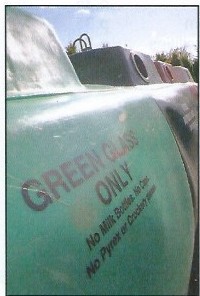 the mess to be cleared up. A number of residents also require a lid for their bumber box. These at present are not provided free, but can be purchased from the Council.Dog fouling was considered a very significant problem by 138 residents. and a fairly significant problem by a further 77. 69% of residents attending the prioritisation event stated dog fouling as a key issue to be dealt with immediately. Areas of particular concern include Fore Street, the path between the'Toomuch rubbish is blown around before the recycling lorry arrives. Lids on boxes would help.'Resident's CommentStatistics....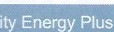 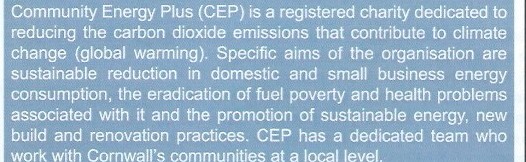 69% of residents attending the prioritisation event stated dog fouling as a key issue to be dealt with immediately.Action Plan...Litter & Recycling	p.36 Footpaths & Bridelways p.37 Dog Fouling	p.38 Improving environment p.38 Development	p.39Vandalism	p.35Affordable housing	p.24Public Transport	p.24village hall and Gwel-an-Nans and Tregony Road. 223 residents stated that there were not enough poop scoop bins and that more needed to placed around the parish.Youth Consultat ion revealed that the environment was the second most important issues for young people of age 4-11. Popular suggestions were the planting of more trees and cleaning up specific areas around the parish. The most popular location for this was below Treviglas Rise. With regards to educating children about recycling etc, there are plans for a Education Centre to be created down at Carrick District Council's 'Bulking Up Facility', where all the recycling materials go prior to going off for processing. As soon as this is completed schools will be invited to visit the BUF and see what happens to the materials, along with presentations so that they can learn about recycling and all other waste management issues.Many comments were made by residents as to the need to protect both the built and the natural environment from unnecessarydevelopment. At the same time many residents recognised the need that future development would need to take place to ensure that adequate accommodation and facilities were available for future generations.Key Points:•••.••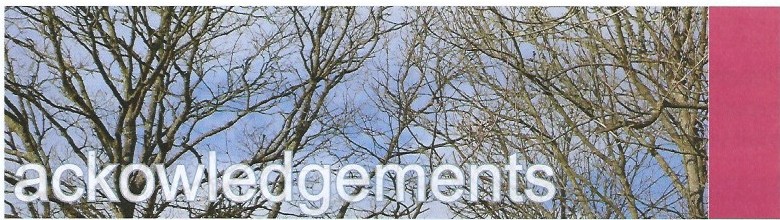 As Chairman of the Probus Parish Plan Committee I would like to acknowledge and thank the following members of the Committee and the Questionnaire Team especially:Neil Staten for his unstinting support, help, advice and his computer skills.Rob Adams, Headmaster of Probus Community School, for permitting the Working Group and the Questionnaire Teams the use of his school and for allowingthe pupils to make the 3D map of Probus.Dennis Kearn for his work on the Questionnaire Team and his assistance in transporting the 3D visual display map-boards, many, many, times.Sally Jones, of Carrick Regeneration Team, for all her help and guidance to me in carrying out the Plan and also to the members of her team in helping with the questionnaire.Perran Tremewan, Marita Ward and Sharon Davey of CRCC.I would also like to acknowledge the contributions of the following people in the village of Probus for their work on the Questionnaire Team:Rob Cocking, Mandy Kendall (Parish Clerk), Daphne and Geoffrey Taylor, Phillip Chanter and John Arnold for chairing public meetings.Sue Bryant and MelanieWarne for undertaking the Youth Questionnaire.Thanks to the Hawkins Arms and the Probus Comrades Club for allowing public meetings on their premises.The Village Hall Committee for the frequent use of the Village Hall. Probus News for keeping the village informed of progress.Last but not least, Probus Parish Council and Chairman Councillor Dereck Colton.Thank You!Maud HepworthTaking the plan forward...The overall goal of this plan 1s to help facilitate a future where quality of life in Probus is preserved and enhanced for everyone in    the parish   This entails enabling everyone in    the community to have a voice in how their parish should develop and involving them in the development of the parish as much as possible. The publication of the parish plan should be seen as a starting point for the implementation of the action proposed within Monitoring, reviewing and updating the contents of the plan should be ongoing to ensure that the plan moves with the changing pansh and reflects the views of the pansh community>>>Affordable Housing p.24 Public Transport p.24 Traffic & Safety p.25 Accessibility p.25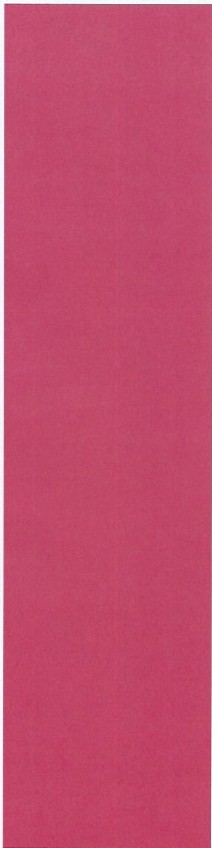 Public Open Spaces p.26 Community Organisations p.26Village Hall p.27 Outdoor Sports Facilities p.28 Indoor Sports Facilities p 29 Annual Carnivals/Parade p 29Hobbies, Interests & Education p 30 Probus Primary School p.30Learning Opportunities For Adults p.31Youth Activities p.32 Park Facilities p.33 Skate Facilities p.33 Team Sports p.34 Youth Facilities p.34 Vandalism p.35Policing & Neighbourhood Watch p.35Local Businesses p.36 Litter and Recycling p.36 Dental Facilities p.37 Footpaths & Bridleways p.37Dog Fouling p.38 Improving & Maintaining The Environment p.38 Building Conservation & Development p.39action planimproved open spaces.Investigate who is responsible for upkeep of public toilets.Research funding opportunities for provisionof street furniture i.e.public benches, litter bins.Publicise improvement plans in parish magazine andinform residents and businessesof opportunities to sponsor seating etc...Liaise with Church Counci,l looking at ways to improve the churchyar.dPublic benches Churchyard Busshelter/sCornwall Rural Community CouncilWorking GroupCornwall County Council- Environmental DepartmentCarrick District CouncilPlaying Field CommitteeAdvisory & Funding BodiesChurch CouncilFriends of Probus ChurchCommunity	A variety of	Promoting existing facilities Organisations	community	and organisations.basedorganisations	 Research funding opportunities for the benefit	and feasibility for1he provision of residents.	of a pennanent library,Citizen's AdviceBureau and MP Surgery.Atpresent 1here is mobile library service.Liaise with the Parish Council, District Councilandresidents to determine suitable locations (ie . existing community facilities}.Identify volunteers tohelp arrange andbe involved in organisations.Continued advertising of local events and organisations throughparish magazine.Within theparish.Possible locations include VIiiage Hall.Parish Council	Althoughthis issue Cornwall Rural	is seen as Community	importantCoullCll		toresidents it is notWorking Group	consideredto bea mainComwaH	priority forCounty Council	action.Carrick District	Medium CoullCll	term.Citizen's AdviceAdvisory& Funding BodiesChurch CouncUFriends of Probus Church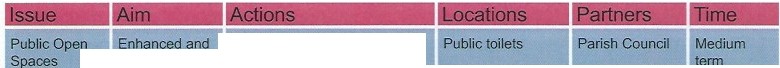 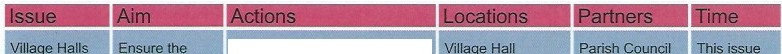 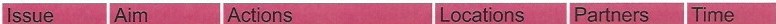 II SSIIPII Aimll . I ll    II   I-II .-..	II.	"1erslimeIndoor SportsResidents to	I;	et up working group to referWithin the parish	Working GroupIApopularFacilitieshave access to 1 to report data and identify indoor sports	' level of sports requirementsCornwallissue, but was notfacilities and activities.within the parish such as, a gym, indoor tennis, badminton, aerobics etc.Investigate what existing facilities are available in or near the parish- e.g. Truro, St. Austell.Consider if it is more feasible and realistic to access existing facilities - transport solutions will be an important aspect of this.Consult parish residents to identify which sports activities they want and would use,e.g. indoor-tenniscourts, badminton courts,,1erobics facilities etc.Investigate possiQle funding, venues, and partners.County CouncilCarrick District Council • Sports OfficerParish Council SchoolSports AllianceSport EnglandOther sports groups/clubs locallyCornwall Community Foundation- Local Network Fund/Sports Relief GrantVillage Hall Committeeseen as such a priority as outdoor sports facilities.Projects should be looked at in relation to any improve to existing hall etc.Results maybe achieved in the medium- long term.Annual Carnival/ ParadeA carnival/ parade event that will include the whole of the community.A working group set up to look into the feasibility of an Annual Carnival/Paradein the parish, funding, insurance costs, health & safety, entertainment lawsetc.Involve the children, possibly through the school, with fund raising events,i.e. competitions, sports tournaments, plays, sponsored run, bike rides etc.Within the parishParish Council Young People Local Residents SchoolWorking GroupCornwall County Council- Youth ServiceCarrick District CouncilClubs/ OrganisationsLocal Community BuildingsVolunteersLocal BusinessesA popular suggestion. but not seen as an immediate priority.Medium term.,.,,..30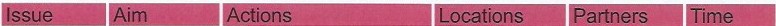 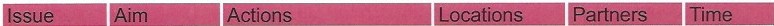 IssuePark FacilitiesAimA clean and tidy playing field offering a wide range of equipmentand facilities for children of all ages.Actions	L fjnns	p	u  -rs	limP.( Research costs and funding	King George Field   IParish Council   I Akeyon providing improved play	priority to beequipment. astro-turf, new	TresowgarLane	Young People	started on nets for football field, 6	fields		in the near- 12 adventure playground,		Working Group	future. roundabout, see-saw, fireman's	Behind Chai Frontpole,log climber, swing,		Cornwall special needs play area.	Fields behind West	County Council improved facilities at playing	End Bungalow	- Youth Service fields e.g showers, changingrooms, toilets etc.	School	Carrick District CouncilObtain youth input and encourage involvement at the very earliest stage of any project.Fields on left of Fore StreetClubs/ OrganisationsCornwall Rural Community Council: Social InclusionI .Worker&Funding Advice Local ResidentsFoundation re: set up funding- Local Network FundPrince' s Trust Family ServicesSkate FacilitiesSkateboard facilities to meet the needs of the parish.Set up community based group with potential users, volunteers and Parish Council.Lobby District Council in respect of need, and a district wide skateboard strategy (as in Penwith & Caradon districts).Site identification/ feasibility/ funding to be researched as well as insurance cover and health & safety assessment.Obtain youth & parental input.Obtain information etc from suppliers.Playing Field Village Hall In the SquareCommunity GroupYoung People/ Potential Users and ParentsParish CouncilCarrick District Council Sports OfficerLocal BusinessesSponsorshipSkate Equipment SuppliersCommunity Police OfficerFamily ServicesWhile of interest to many young people and rated afair priority further consultation and researchis needed and results may only be achieved in the medium to long term.34.......r .	'r-.-:, ..:.. . ....	,..,,,	;36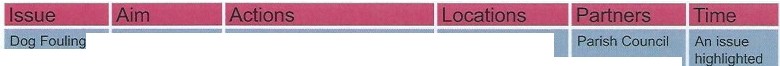 38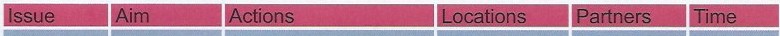 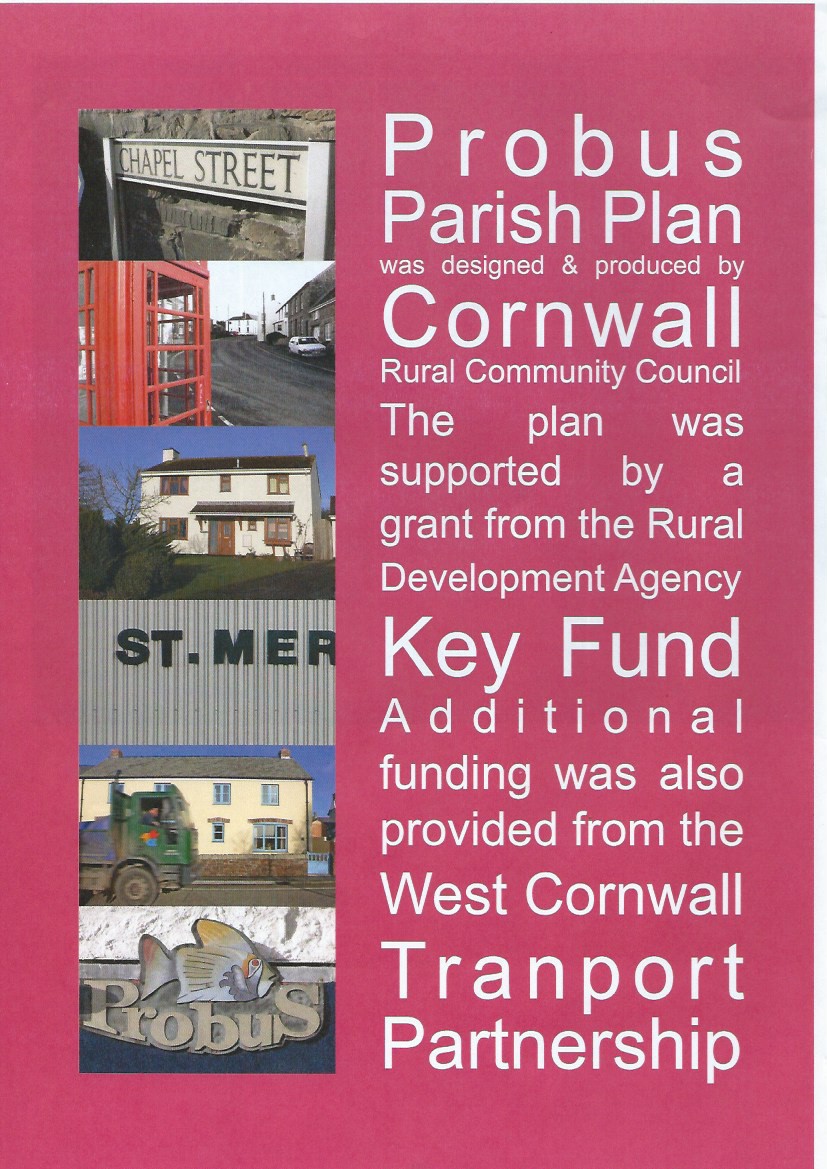 Action Plan...Youth Activitiesp.32Youth Facilitiesp.34Park Facilitiesp.33Skate Facilitiesp.33Team Sportsp.34Youth Fac ilitiesp.32Public Transportp.24JccuAim	ll A,-tinnsAim	ll A,-tinnsIn ,..,..,...+jnncp;:i, II	"	II I Irr><>p;:i, II	"	II I Irr><>Affordable	lProvide anMonitor the need for low costSt Merryn MeatCarrick District Council: Housing Enablingand PlanningDepartmentsHousing CorporationParish Council Working groupLocal LandownersHousing Providers: Housing Associations, Private DevelopersILocal ResidentsRated as a high priority by residents.Plans for new housingare already underway.Work with District Council/Housing providersIwill need tobe on going.Housingadequatesupply ofhousing of all tenures viathe district and local needsfieldsCarrick District Council: Housing Enablingand PlanningDepartmentsHousing CorporationParish Council Working groupLocal LandownersHousing Providers: Housing Associations, Private DevelopersILocal ResidentsRated as a high priority by residents.Plans for new housingare already underway.Work with District Council/Housing providersIwill need tobe on going.affordablehousing surveys.Garden CentreCarrick District Council: Housing Enablingand PlanningDepartmentsHousing CorporationParish Council Working groupLocal LandownersHousing Providers: Housing Associations, Private DevelopersILocal ResidentsRated as a high priority by residents.Plans for new housingare already underway.Work with District Council/Housing providersIwill need tobe on going.homes forCarrick District Council: Housing Enablingand PlanningDepartmentsHousing CorporationParish Council Working groupLocal LandownersHousing Providers: Housing Associations, Private DevelopersILocal ResidentsRated as a high priority by residents.Plans for new housingare already underway.Work with District Council/Housing providersIwill need tobe on going.a range ofSet up working party toLand at the bottomCarrick District Council: Housing Enablingand PlanningDepartmentsHousing CorporationParish Council Working groupLocal LandownersHousing Providers: Housing Associations, Private DevelopersILocal ResidentsRated as a high priority by residents.Plans for new housingare already underway.Work with District Council/Housing providersIwill need tobe on going.people withininvestigatepotential sites andof Treviglas LaneCarrick District Council: Housing Enablingand PlanningDepartmentsHousing CorporationParish Council Working groupLocal LandownersHousing Providers: Housing Associations, Private DevelopersILocal ResidentsRated as a high priority by residents.Plans for new housingare already underway.Work with District Council/Housing providersIwill need tobe on going.the communityform working relationships withCarrick District Council: Housing Enablingand PlanningDepartmentsHousing CorporationParish Council Working groupLocal LandownersHousing Providers: Housing Associations, Private DevelopersILocal ResidentsRated as a high priority by residents.Plans for new housingare already underway.Work with District Council/Housing providersIwill need tobe on going.(e.g. localhousing providers.Brown field sites inCarrick District Council: Housing Enablingand PlanningDepartmentsHousing CorporationParish Council Working groupLocal LandownersHousing Providers: Housing Associations, Private DevelopersILocal ResidentsRated as a high priority by residents.Plans for new housingare already underway.Work with District Council/Housing providersIwill need tobe on going.residentsinthe parishCarrick District Council: Housing Enablingand PlanningDepartmentsHousing CorporationParish Council Working groupLocal LandownersHousing Providers: Housing Associations, Private DevelopersILocal ResidentsRated as a high priority by residents.Plans for new housingare already underway.Work with District Council/Housing providersIwill need tobe on going.' housing need,' housing need,Parish Council to work withCarrick District Council: Housing Enablingand PlanningDepartmentsHousing CorporationParish Council Working groupLocal LandownersHousing Providers: Housing Associations, Private DevelopersILocal ResidentsRated as a high priority by residents.Plans for new housingare already underway.Work with District Council/Housing providersIwill need tobe on going.first timefirst timeDistrict Council to ensureCarrick District Council: Housing Enablingand PlanningDepartmentsHousing CorporationParish Council Working groupLocal LandownersHousing Providers: Housing Associations, Private DevelopersILocal ResidentsRated as a high priority by residents.Plans for new housingare already underway.Work with District Council/Housing providersIwill need tobe on going.buyers, youngbuyers, youngnumber of new properties areCarrick District Council: Housing Enablingand PlanningDepartmentsHousing CorporationParish Council Working groupLocal LandownersHousing Providers: Housing Associations, Private DevelopersILocal ResidentsRated as a high priority by residents.Plans for new housingare already underway.Work with District Council/Housing providersIwill need tobe on going.people, elderlypeople, elderlylimited andin keeping withCarrick District Council: Housing Enablingand PlanningDepartmentsHousing CorporationParish Council Working groupLocal LandownersHousing Providers: Housing Associations, Private DevelopersILocal ResidentsRated as a high priority by residents.Plans for new housingare already underway.Work with District Council/Housing providersIwill need tobe on going.people).people).area.Carrick District Council: Housing Enablingand PlanningDepartmentsHousing CorporationParish Council Working groupLocal LandownersHousing Providers: Housing Associations, Private DevelopersILocal ResidentsRated as a high priority by residents.Plans for new housingare already underway.Work with District Council/Housing providersIwill need tobe on going.Infill/brownfieldInfrastructure will need toCarrick District Council: Housing Enablingand PlanningDepartmentsHousing CorporationParish Council Working groupLocal LandownersHousing Providers: Housing Associations, Private DevelopersILocal ResidentsRated as a high priority by residents.Plans for new housingare already underway.Work with District Council/Housing providersIwill need tobe on going.sites to beutilised forbe considered if housingdevelopmentis to proceed e.g.Carrick District Council: Housing Enablingand PlanningDepartmentsHousing CorporationParish Council Working groupLocal LandownersHousing Providers: Housing Associations, Private DevelopersILocal ResidentsRated as a high priority by residents.Plans for new housingare already underway.Work with District Council/Housing providersIwill need tobe on going.housingsewage system, local facilitiesCarrick District Council: Housing Enablingand PlanningDepartmentsHousing CorporationParish Council Working groupLocal LandownersHousing Providers: Housing Associations, Private DevelopersILocal ResidentsRated as a high priority by residents.Plans for new housingare already underway.Work with District Council/Housing providersIwill need tobe on going.development(eg. school), parking etc.Carrick District Council: Housing Enablingand PlanningDepartmentsHousing CorporationParish Council Working groupLocal LandownersHousing Providers: Housing Associations, Private DevelopersILocal ResidentsRated as a high priority by residents.Plans for new housingare already underway.Work with District Council/Housing providersIwill need tobe on going.whereverCarrick District Council: Housing Enablingand PlanningDepartmentsHousing CorporationParish Council Working groupLocal LandownersHousing Providers: Housing Associations, Private DevelopersILocal ResidentsRated as a high priority by residents.Plans for new housingare already underway.Work with District Council/Housing providersIwill need tobe on going.possible.Carrick District Council: Housing Enablingand PlanningDepartmentsHousing CorporationParish Council Working groupLocal LandownersHousing Providers: Housing Associations, Private DevelopersILocal ResidentsRated as a high priority by residents.Plans for new housingare already underway.Work with District Council/Housing providersIwill need tobe on going.Public TransportAn efficient, viable public and community transport system.Working group to identify transport needs (using consultation data as initial basis) not currently met by existing public and community transport.Work with CCC and West Cornwall Rural Transport Partnership Officer (WCRTP) and Parish Council to lookat realisLic improvements identified by residents, such as improving bus service information and investigatingcommunity transport options.Throughout the parishAlso work with neighbouring parishes.Parish Council Working GroupCornwall County Council- PassengerTransport UnitWest Cornwall Rural Transport Partnership OfficerLocal ResidentsRated as a medium priority by residents.Liasons can begin with WCRTPinthe near future.Results may be achieved in themedium to long term.Age ConcernWork with WCRTP and CCC to research whether any existing bus services could be extended to meet some of theparish's needs. If necessaryYoung PeopleCornwall Centre For Volunteerslobby ccc·s Passenger Transport Unit for bus service improvements.Bus OperatorsInvestigate transport needs for young people within the parishe.g. accessing facilities.Advertise bus timesin the parish magazine to help increase awareness of services.Lobby bus operators for an integrated ticketing scheme. r,;::;-;:;-;,	IAT. mLocations	IIPartnersLocations	IIPartnersTime r,;::;-;:;-;,	IAT. m1r a:c•.u''Locations	IIPartnersLocations	IIPartnersTimeTraffic &-Parish roads as safe as possible for all users.Appropriate traffic speeds throughout parish.Set up working group toFore StreetParish CouncilRated as aSafety-Parish roads as safe as possible for all users.Appropriate traffic speeds throughout parish.explore various traffickey priority-Parish roads as safe as possible for all users.Appropriate traffic speeds throughout parish.management solutions,Tregony RoadWorking Groupby many-Parish roads as safe as possible for all users.Appropriate traffic speeds throughout parish.locations for pedestrianresidents.-Parish roads as safe as possible for all users.Appropriate traffic speeds throughout parish.crossings and law enforcementSt Austell RoadCornwall-Parish roads as safe as possible for all users.Appropriate traffic speeds throughout parish.issues.County CouncilA working-Parish roads as safe as possible for all users.Appropriate traffic speeds throughout parish.School-Highways &group can-Parish roads as safe as possible for all users.Appropriate traffic speeds throughout parish.Liaise and work with ParishRoad Safetybe set up-Parish roads as safe as possible for all users.Appropriate traffic speeds throughout parish.Council, Cornwall CountyVarious otherDepartmentsin the near-Parish roads as safe as possible for all users.Appropriate traffic speeds throughout parish.Council Highways and Roadlocationsfuture.-Parish roads as safe as possible for all users.Appropriate traffic speeds throughout parish.Safety Departments. asthroughout theDevon&-Parish roads as safe as possible for all users.Appropriate traffic speeds throughout parish.well as Devon & CornwallparishCornwallResults may-Parish roads as safe as possible for all users.Appropriate traffic speeds throughout parish.Constabulary on options andConstabularybe achieved-Parish roads as safe as possible for all users.Appropriate traffic speeds throughout parish.help available.in the-Parish roads as safe as possible for all users.Appropriate traffic speeds throughout parish.Carrick Districtmedium to-Parish roads as safe as possible for all users.Appropriate traffic speeds throughout parish.Contact County Councillor, asCouncillong term.-Parish roads as safe as possible for all users.Appropriate traffic speeds throughout parish.ceuncillors also hold a budget-Parish roads as safe as possible for all users.Appropriate traffic speeds throughout parish.for small local improvements.1-ocal Residents-Parish roads as safe as possible for all users.Appropriate traffic speeds throughout parish.Using consultation data and further research if necessaryLocal Businesses-Parish roads as safe as possible for all users.Appropriate traffic speeds throughout parish.to identify locations and timeswhere speeding traffic is aLocal School-Parish roads as safe as possible for all users.Appropriate traffic speeds throughout parish.major concern.-Parish roads as safe as possible for all users.Appropriate traffic speeds throughout parish.Consult residents and school to identify the type of crossings-Parish roads as safe as possible for all users.Appropriate traffic speeds throughout parish.reouired.AccessibilityTo ensure adequate parking whilst alleviating parking congestion on main roads.Ease problem of dangerous, illegal and inconvenient parking.To reduce heavy goods vehicles through residential areas.Carry out further parish consultation on whether residents are in favour of car park provision to alleviate congestion on village roads.If in favour. set up a working group lo  work with partners to look at feasibility (includingfunding) of securing additional land to ease the parking problems in the parish Disabled parking needs tobe considered in any project plans.Once project outline is produced feedback to the community for approval.In  conjunction, liaise with Devon and CornwallConstabulary on how to taekle the issue of illegal parking e.g. double parking, blocking of drives, parking on comers and in cycle lanes etc.The Square Fore StreetNear shops, post office and churchCarne View Road Chapel StreetParish CouncilWorking GroupCornwall County Council-HighwaysDevon & Cornwall ConstabularyCarrick District CouncilLandowners Local ResidentsLocal BusinessesMedium termSet up working group to monitor levels of road use and investigate alternative routesfor heavy goods vehicles.ISeek advice and help from annrowiate authoritiesConduct an audit of communityConduct an audit of communityConduct an audit of communitycontinuation of use andfacilities and consider the costs involved to repair, improve &Football fieldCornwall Ruralis seen a key priorityimprovementsequip the current hall.Communityto residents.to village hallfacilities.Also, research into possibilitiesPavilionCouncilAs such,work shouldof a new community centre.ChurchWorking Groupbegin in thenear futureVillage Hall and PlayingSchoolCornwallto begin toField Committee to workCounty Councilinvestigatein partnership to developEarly Yearsoprions.community facilities as requested byresidents through on going consultation, avoidingduplication of work anddeptCarrick District CouncilResults may be achieved in thecompetition.medium toPlaying Fieldlong term.Consider what other servicescould be offered in existing/andVillage HallCommitteesnew facilities (using datafrom event) to make it moreLocal Clubssustainable.School,Seek funding & advice.chool/PlaygoupEnlist helpof possible partnerswho might provide the servicesIntegratedrequired.Are.iPlan- Objective 1Advisory &Funding BodiesChurch Council/Friends ofProbus ChurchPossiblepartners:Health Authority&PCT,EmploymentService, AdultEducation,Surestart,banks etc.Other groups tobe identifiedIoutdoorSportsResidents to have access toSet up working group to refer to report data and identify levelWithin the parishWorking GroupA popular issue whichFacilitiesoutdoor sportsof sports requirements withinCornwallresidentsfacilities andthe parish for sports such asCounty Councilgeneral, feelactivities.tennis, bowling, cricket etc.Carrick Districtshould be a priority.Investigate what existingCouncil - Sportsfacilities are available in orOfficerResultsnear the parish - e.g. Truro, St.maybeAustel.lParish Councilachieved inthe mediumConsider if it is more feasiblePlaying Field- long tenn.and realistic to aocess existingCommitteefacilities - transport solutionswill be an important aspect ofSchoolthis.LandOwnersPromote existing facilities/activities within the parish e.g.Sports AllianceBowling Club.Sport EnglandConsult parish residents to identify which sports activities they want and would use, e.g. tennis courts, bowling green,Cornwall CommunityFoundationcricket pitch etc.Local NetworkFund/SportsInvestigate possible funding,Relief Grantvenues, and partners.Local Clubs(eg. Bowling,Football)Other SportsGroups/ClubsLocalyIssueAimII AII A••-""IILocationsTimeIssueAimII AII A••-""IILocations"	LI	rsWorking GroupLocal ResidentsCornwall County Council - Adult Education, Arts and Libraries)Carrick District CouncilParish Council SchoolCornwall Community Foundation Local Network FundParish MagazineParish WebsiteVillage Hall CommitteeMobile Library Service"	LI	rsWorking GroupLocal ResidentsCornwall County Council - Adult Education, Arts and Libraries)Carrick District CouncilParish Council SchoolCornwall Community Foundation Local Network FundParish MagazineParish WebsiteVillage Hall CommitteeMobile Library ServiceTimeHobbies Interests &Residents to have access toResidents to have access toForm a working group to identify  the recreational and educational needs of the parish. Investigate whatexisting facilities are available in or near the pc;irish - e.g.Truro, St. Austell.Consider if it is more feasible and realistic to access existing facilities - transport solutions willbe an important aspect of this.Consult parish residents to further identify what hobbies and educational activities they are interested in e.g. gardening club. computing, arts/crafts. cinema. concerts, ballroom dancing. languages etc.Promote existing activities and groups e.g. through advertising in the parish magazine and/or on the parish website.Investigate possible funding, venues. and partners.Form a working group to identify  the recreational and educational needs of the parish. Investigate whatexisting facilities are available in or near the pc;irish - e.g.Truro, St. Austell.Consider if it is more feasible and realistic to access existing facilities - transport solutions willbe an important aspect of this.Consult parish residents to further identify what hobbies and educational activities they are interested in e.g. gardening club. computing, arts/crafts. cinema. concerts, ballroom dancing. languages etc.Promote existing activities and groups e.g. through advertising in the parish magazine and/or on the parish website.Investigate possible funding, venues. and partners.Form a working group to identify  the recreational and educational needs of the parish. Investigate whatexisting facilities are available in or near the pc;irish - e.g.Truro, St. Austell.Consider if it is more feasible and realistic to access existing facilities - transport solutions willbe an important aspect of this.Consult parish residents to further identify what hobbies and educational activities they are interested in e.g. gardening club. computing, arts/crafts. cinema. concerts, ballroom dancing. languages etc.Promote existing activities and groups e.g. through advertising in the parish magazine and/or on the parish website.Investigate possible funding, venues. and partners.' Within the parish"	LI	rsWorking GroupLocal ResidentsCornwall County Council - Adult Education, Arts and Libraries)Carrick District CouncilParish Council SchoolCornwall Community Foundation Local Network FundParish MagazineParish WebsiteVillage Hall CommitteeMobile Library Service"	LI	rsWorking GroupLocal ResidentsCornwall County Council - Adult Education, Arts and Libraries)Carrick District CouncilParish Council SchoolCornwall Community Foundation Local Network FundParish MagazineParish WebsiteVillage Hall CommitteeMobile Library ServiceIMediumterm11Educationa wide range of activities1 throughouttheForm a working group to identify  the recreational and educational needs of the parish. Investigate whatexisting facilities are available in or near the pc;irish - e.g.Truro, St. Austell.Consider if it is more feasible and realistic to access existing facilities - transport solutions willbe an important aspect of this.Consult parish residents to further identify what hobbies and educational activities they are interested in e.g. gardening club. computing, arts/crafts. cinema. concerts, ballroom dancing. languages etc.Promote existing activities and groups e.g. through advertising in the parish magazine and/or on the parish website.Investigate possible funding, venues. and partners.Form a working group to identify  the recreational and educational needs of the parish. Investigate whatexisting facilities are available in or near the pc;irish - e.g.Truro, St. Austell.Consider if it is more feasible and realistic to access existing facilities - transport solutions willbe an important aspect of this.Consult parish residents to further identify what hobbies and educational activities they are interested in e.g. gardening club. computing, arts/crafts. cinema. concerts, ballroom dancing. languages etc.Promote existing activities and groups e.g. through advertising in the parish magazine and/or on the parish website.Investigate possible funding, venues. and partners.Form a working group to identify  the recreational and educational needs of the parish. Investigate whatexisting facilities are available in or near the pc;irish - e.g.Truro, St. Austell.Consider if it is more feasible and realistic to access existing facilities - transport solutions willbe an important aspect of this.Consult parish residents to further identify what hobbies and educational activities they are interested in e.g. gardening club. computing, arts/crafts. cinema. concerts, ballroom dancing. languages etc.Promote existing activities and groups e.g. through advertising in the parish magazine and/or on the parish website.Investigate possible funding, venues. and partners.' Within the parish"	LI	rsWorking GroupLocal ResidentsCornwall County Council - Adult Education, Arts and Libraries)Carrick District CouncilParish Council SchoolCornwall Community Foundation Local Network FundParish MagazineParish WebsiteVillage Hall CommitteeMobile Library Service"	LI	rsWorking GroupLocal ResidentsCornwall County Council - Adult Education, Arts and Libraries)Carrick District CouncilParish Council SchoolCornwall Community Foundation Local Network FundParish MagazineParish WebsiteVillage Hall CommitteeMobile Library ServiceIMediumterm11parish to suit the community.Create an appropriate avenue to promote and advertise all recreational facilities offered within the parish.parish to suit the community.Create an appropriate avenue to promote and advertise all recreational facilities offered within the parish.Form a working group to identify  the recreational and educational needs of the parish. Investigate whatexisting facilities are available in or near the pc;irish - e.g.Truro, St. Austell.Consider if it is more feasible and realistic to access existing facilities - transport solutions willbe an important aspect of this.Consult parish residents to further identify what hobbies and educational activities they are interested in e.g. gardening club. computing, arts/crafts. cinema. concerts, ballroom dancing. languages etc.Promote existing activities and groups e.g. through advertising in the parish magazine and/or on the parish website.Investigate possible funding, venues. and partners.Form a working group to identify  the recreational and educational needs of the parish. Investigate whatexisting facilities are available in or near the pc;irish - e.g.Truro, St. Austell.Consider if it is more feasible and realistic to access existing facilities - transport solutions willbe an important aspect of this.Consult parish residents to further identify what hobbies and educational activities they are interested in e.g. gardening club. computing, arts/crafts. cinema. concerts, ballroom dancing. languages etc.Promote existing activities and groups e.g. through advertising in the parish magazine and/or on the parish website.Investigate possible funding, venues. and partners.Form a working group to identify  the recreational and educational needs of the parish. Investigate whatexisting facilities are available in or near the pc;irish - e.g.Truro, St. Austell.Consider if it is more feasible and realistic to access existing facilities - transport solutions willbe an important aspect of this.Consult parish residents to further identify what hobbies and educational activities they are interested in e.g. gardening club. computing, arts/crafts. cinema. concerts, ballroom dancing. languages etc.Promote existing activities and groups e.g. through advertising in the parish magazine and/or on the parish website.Investigate possible funding, venues. and partners.' Within the parish"	LI	rsWorking GroupLocal ResidentsCornwall County Council - Adult Education, Arts and Libraries)Carrick District CouncilParish Council SchoolCornwall Community Foundation Local Network FundParish MagazineParish WebsiteVillage Hall CommitteeMobile Library Service"	LI	rsWorking GroupLocal ResidentsCornwall County Council - Adult Education, Arts and Libraries)Carrick District CouncilParish Council SchoolCornwall Community Foundation Local Network FundParish MagazineParish WebsiteVillage Hall CommitteeMobile Library ServiceIMediumterm11Probus Primary SchoolTo ensure that children have access to a  range of facilities provided byProbus Primary School both during and out of school hoursTo ensure that children have access to a  range of facilities provided byProbus Primary School both during and out of school hoursWork with School, parents and local authority to investigate the feasibility of providing access to the school library and computers out of school hours.Discuss possibility of local residents/parentsvolunteering their time to staff the library out of school hours.Liaise with PTA and school's Board of Governors on feasibility of obtaining funding for floodlit football/tennis court at Probus School.Work with School, parents and local authority to investigate the feasibility of providing access to the school library and computers out of school hours.Discuss possibility of local residents/parentsvolunteering their time to staff the library out of school hours.Liaise with PTA and school's Board of Governors on feasibility of obtaining funding for floodlit football/tennis court at Probus School.Work with School, parents and local authority to investigate the feasibility of providing access to the school library and computers out of school hours.Discuss possibility of local residents/parentsvolunteering their time to staff the library out of school hours.Liaise with PTA and school's Board of Governors on feasibility of obtaining funding for floodlit football/tennis court at Probus School.Probus Primary SchoolProbus Primary SchoolProbus Primary School Parent Teachers Association (PTA)Probus Primary School Board of GovernorsCornwall County Council- Education, Arts & libraries dept, Early YearsParish Council Local ResidentsLocal ChildrenProbus Primary SchoolProbus Primary School Parent Teachers Association (PTA)Probus Primary School Board of GovernorsCornwall County Council- Education, Arts & libraries dept, Early YearsParish Council Local ResidentsLocal ChildrenMedium termLeaming Opportunities For AdultsProvision of appropriate adult education facilities within the parish.Iinvestigate the possibilities of providing local learning facilities- wor1ang with the partners identified.Exploretraining/learningneeds andidentify aooess to theseif they cannot beprovided locally.To be decidedCornwall County Council- Education, Arts & Libraries dept.,Adult educationParish Council IWorking GroupMediumterm.Utilise church halVschool or multi usehall facilities for local classes.Garrick District CouncilWor1< with training providers.Truro CollegeSchoolFurther exploration required to identify barriers to teaming opportunities i.e. transport, childcare.Family Leaming Local ResidentsSurestartObjective 1-South East Cornwall Regeneration ProjectWest Cornwall Rural TransPQrt PartnershipWorkers Educational Association (WEA)EmploymentServiceYouth Activitiesyouthactivities andfacilities in the parish.Check feasibifity of a wide range of youth activities/ sports in the parish i.e. tennis, archery, basketball, swimming pool, rugby dub, arts & craftsdub, disco's etc.King George Field SchoolField behindParkengear FarmIParish councilYoung peopleWorking partyAkey priority to be started on in the near future.Research costs & funding, venue, likely numbers of attendance, format (different agegroup sessions) etc.Field near PoncioFields onleft of ForeS1reetCornwall County Council- Youth ServiceCarrick District CouncilObtain youth input and encourage involvement at the very earliest stageof anyproject.Fields below West EndBungalowParkengear VeanClubs/ organisationsIdentify volunteers to help arrange <Ind be involved in activities.Fields behind FemleighLocalCommunity BuildingsSeek advice from CCCFields near NurseryVolunteersExplore possibilities ofother youth projects -  boatbuilding, car maintenance or other similar activities which young people may haveanInterest in.ForeStreetLocalbusinessesCornwall Rural Community Council: Social Inclusion Worker& Funding AdviceCommunity Foundation re: set up funcfing- LocalNetwork FundPrinoe's TrustFamily ServicesIssue	IIAimIssue	IIAimActionsLocationsPartnersTimeTeam SportsA variety of team sports available to all children in \he parish.Liaise with parish children to identify the sports clubs and teams they would like in the communi\y e.g rugby team, basketball team. cricket team, tennis club, running club etc.Liaise with Parish and District Council on possible sites, facilities, funding.Involve the children at all stages.Work with parents, residents and young people in the hope to encourage volunteers to help train teams and run clubs.Throughout the parishIcommunityGroupIYoung People/ Potential Usersand ParentsParish CouncilCarrick District Council - Sports OfficerLocal Business SponsorshipCommunity Police OfficerExisting clubs SchoolLocal ResidentsCornwall Rural Community Council: Social Inclusion Worker&Fundina AdviceMedium termYouth FacilitiesA youth centre. with appropriate facilities.A safe and secure outside lighted area for young people.Children and young people to have a say and be involved in the setting up of new facilities within the parish, e.g. Internet Cafe, more shops, more litter bins. etc, their opinions to be taken into account.Check feasibility of a youth centre in the parish - costs & funding, venue, likely numbers of attendance. format (different age group sessions) etc.Identify possible location, liaise with children at all stages. perhaps  encourage  their help lo create their outside area.Obtain youth input and encourage  involvement  at the very earliest stage of any project.Identify volunteers to help arrange and be involved in a youth club.Seek advice from CCC Youth Service on how to set up and run a youth club, in terms oflegislation/resoonsibilities etc.Within the parishVenue within parish to be identified.IIParish Council Young People Local Residents Working PartyCornwall County Council-  Youth ServiceCarrick District CouncilClubs/ OrganisationsLocal Halls VolunteersLocal BusinessesCornwall Rural Community Council: Social InclusionWorker & Funding AdviceAnother key issue to manyparishionersWort< to begin addressing young peoples needs can begin in the short termlss11AIIAimActinnsII nr.::itinn s	IIPartnerII nr.::itinn s	IIPartnerTimeDental FacilitiesAll residents able to access NHS dentistContact Central Cornwall Primary Care Trust to investigate whether there areParish wide. as well as a district & county audit ofParish CouncilHealth AuthorityLong termIIservices.options to improve the situationlocally e.g. piloting a mobile NHS dental surgery (part time),facilities/services.Dental SurgeriesLong termIIutilising a local venue.Long termIIInvestigate access to facilities elsewhere.CentralCornwall Primary Care Trust PatientLong termIIContact the local MP forsupport and help in drawing attention to the continuing problem of NHS dental service availability,Liaison Service(PALS)Health Action ZoneLong termIIHealth PromotionLong termIIServiceLong termIIExisting Health ServicesLong termIIPatient ForumLong termIIFootpaths & BridelwaysA network of accessible, well signposted and well-maintainedPublic footpaths and bridleways to be identified and promoted to the community.Throughout parishParish CouncilCarrick District CouncilShort termfootpaths and bridleways.Obtain information on CCC Local Maintenance Partnership scheme and whether this would be of interest to Parish Council. Investigate this, and other ways in which paths could be maintained andimproved.Cornwall County Council- Environment DepartmentWildlife TrustWorking Group to decide on possibility of creating newEnvironment Agencyfootpaths and bridleways.Countryside AgencyIdentify overgrown and neglected footpaths and seek necessary funding to restore to public use.Working Group Local ResidentsSeek to ensure adequate disabled access to footpaths and bridleways.Local LandownersResearch possibility of producing leaflets/guides for local footpaths and bridleways. looking into obtaining funding if necessary.To stopInstallation of suitable binsVarious footpathspollution offor the disposal of dog wasteandlocationspaths and roads by dogfaeces and toandneed to ensure regular arrangement for emptying ofbins.throughout the parish.Carrick District Councilas something that needsstop baggedPossible dogCornwallimmediatefaeces beingPromote public awareness ofwalking area to beCounty Councilattention.left in hedges.health risks to humans andidentified.- Environmentlivestock through contact withdog mess.DepartmentShort- mediumLocal ResidentstermWork with thelocalandDistrictCouncilon enforcing dogLandownersfouling regulations.Research the possibility andfunding of a local dog warden.Possible creation of dogwalking area.Improving andAn attractiveSet up working party.Various locationsGarrick DistrictOn-goingmaintainingtheand greenenvironmentIdentify location$ Where morearound the parish,especially in theCouncilenvironmentwith wellmaintainedtrees. shrubs and flowers canbe planted.main part of thevillage.Parish Councilhedges andEngHsh Natureverges.Seek to ensure that hedgesLocal childrenand verges are maintained satisfactorily.suggested Parkengear Farm,ParkengearCornwall Wildlife TrustInvolve local school children in the planting andmaintainingof greenareas - environmenV educational project.Vean, field near Poncio andbelow Treviglas Rise.Environment AgencyComwaDCounty Council- CountrysideOfficerCounlrysideAgencySchoolLocal residentsDevelopment	HistoricInformation to be obtained onOld MethodistParish Council	On-,goingbuildingshistorical buildings/sites withinChapel (Junk &protected forparish-  i.e. listed buildings etc.Disorderly)Working groupthe use andenjoyment ofCany out mapping exerciseVillage HallCarrick Districtresidents.and create database in order toCouncil:set up a protection scheme.St. Merryn MeatHousingImprovementsEnablingto run clownDilapidated buildings to beProbusand Planningand derelictidentified and appropriateDemonstrationdepartmentsbuildings in theaction taken.Gardenparish,English NatureFunding to be investigated.Throughout theSympatheticparishBTCVdevelopment-expand and improve theSet up working group toidentify sites in need of redevelopment.Cornwall Wildlife Trustvillage withoutNational Trustlosing itsLiaise with local residents,character andParish CouncilandEnglishcommunityDistrict Council to decideHeritagespirilonappropriate use ofredevelopment sites (e.g.Funders andaffordable housing etc.) takingadvisory bodiesinto consideration residents'needs and the surroundingLocalarea.BusinessesWorking group and local residents to discuss plans future development.Local residents and landowners Housingproviders:HousingAssociation,privatedevelopers